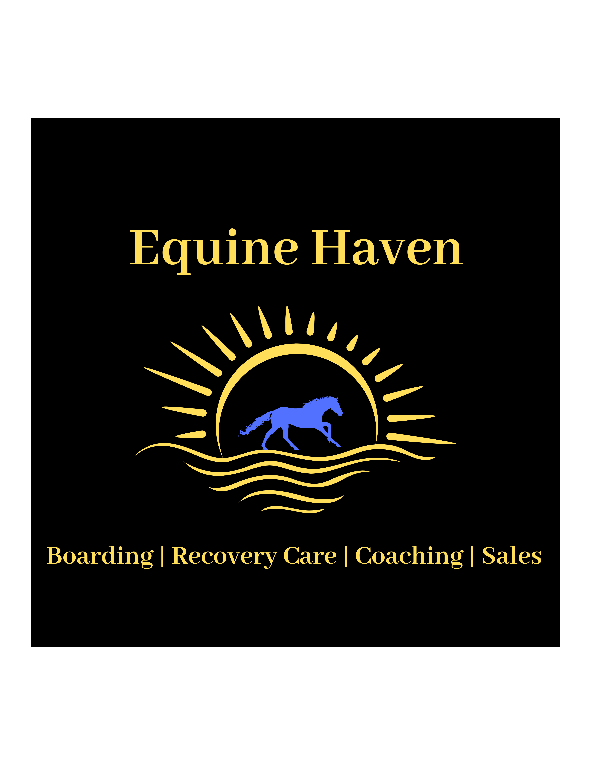 FRANK SELINGER JUMPING CLINIC              OCTOBER 16TH & 17TH                 EQUINE HAVEN                                                  Groups of 3 $125 / 1 hour sessions      Semi-Private $150 / 1 hour session       Private $175 / 40 minute sessionEquine Haven is offering a Frank Selinger Jumping Clinic.  If weather allows it will be held outdoors.  Entry to the clinic will be accepted only upon full payment and a signed waiver.  All participants must be AEF members. To ensure equality of time to each rider, please check the which day(s), type of session, skill/horse level, and if a stall or paddock is required as follows:Saturday ____   Sunday ____ Group ____ SP   _____ Private_____      Amount $______Day Stall $30.00 ______ Weekend Stall $60.00 ______                          G.S.T.  $______                                                                               Day Paddock $25.00 ____    Weekend Paddock $50.00 ____                  Total   $______                                                                                                       Height             Green Horse       Green Rider      Trainer       Amateur 2’                      __________      __________      ________     ________2’3” to 2’6”       __________      __________      ________     ________  2’6” to 2’9”        __________      __________      ________     ________  2’9” to 3’           __________      __________      ________     ________3’ to 3’3”           __________      __________      ________     ________3’6” +                 __________      __________      ________     ________Waiver:  I understand that I will be entering the clinic and riding at my own risk.  I will not hold Equine Haven, its owner, staff, clinician, or anyone associated with Equine Haven responsible for any damages or injury to myself or anyone or thing associated with me.Name _______________________   Signature _________________________ Date ___/___21Signature of parent if participant is under the age of 18.  ________________________AEF number __________________Please send form and payment by e-transfer to sadie.turko@equinehaven.ca by September 20th.The clinic may be reduced to one day if insufficient entrants do not allow 2 days.